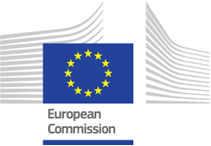 ΠΡΟΓΡΑΜΜΑ «ΔΗΜΙΟΥΡΓΙΚΗ ΕΥΡΩΠΗ» (2014-2020)Υποπρόγραμμα MEDIAΠρόσκληση υποβολής προτάσεων – EACEA 22/2015Υποστήριξη της ανάπτυξης ακροατηρίουΠΡΟΣΟΧΗ:Η παρούσα πρόσκληση υποβολής προτάσεων εξαρτάται από την επάρκεια δημοσιονομικών πόρων μετά την έγκριση του προϋπολογισμού για το έτος 2016 από την αρμόδια για τον προϋπολογισμό αρχή.Στόχοι και περιγραφήΗ παρούσα πρόσκληση υποβολής προτάσεων βασίζεται στον κανονισμό αριθ. 1295/2013 του Ευρωπαϊκού Κοινοβουλίου και του Συμβουλίου της 11ης Δεκεμβρίου 2013 σχετικά με τη θέσπιση προγράμματος για την υποστήριξη του ευρωπαϊκού πολιτιστικού και δημιουργικού τομέα (πρόγραμμα «ΔΗΜΙΟΥΡΓΙΚΗ ΕΥΡΩΠΗ») »)και στο διορθωτικό της 27/06/2014.Στο πλαίσιο του ειδικού στόχου της προώθησης της διακρατικής κυκλοφορίας, μία από τις προτεραιότητες του υποπρογράμματος MEDIA είναι η εξής:υποστήριξη της ανάπτυξης ακροατηρίου ως μέσου τόνωσης του ενδιαφέροντος και βελτίωσης της πρόσβασης σε ευρωπαϊκά οπτικοακουστικά έργα, ιδίως μέσω ενεργειών προώθησης, εκδηλώσεων, κινηματογραφικής μόρφωσης και φεστιβάλ. Το υποπρόγραμμα MEDIA παρέχει στήριξη στα εξής:δραστηριότητες με σκοπό την προώθηση της κινηματογραφικής μόρφωσης και την αύξηση των γνώσεων και του ενδιαφέροντος του ακροατηρίου σε ευρωπαϊκά οπτικοακουστικά έργα, συμπεριλαμβανομένης της οπτικοακουστικής και κινηματογραφικής κληρονομιάς, ιδίως με στόχο το νεανικό κοινό·διευκόλυνση της κυκλοφορίας ευρωπαϊκών ταινιών παγκοσμίως και διεθνών ταινιών στην Ένωση σε όλες τις πλατφόρμες διανομής, δια μέσου διεθνών σχεδίων συνεργασίας στον οπτικοακουστικό τομέα.Επιλέξιμοι υποψήφιοιΟι αιτούντες πρέπει να είναι συμπράξεις (επικεφαλής του σχεδίου και τουλάχιστον 2 εταίροι) ευρωπαϊκών νομικών οντοτήτων (ιδιωτικές επιχειρήσεις, μη κερδοσκοπικές οργανώσεις, ενώσεις, φιλανθρωπικές οργανώσεις, ιδρύματα, δήμοι/δημοτικά συμβούλια, κλπ.) με έδρα σε μία από τις χώρες που συμμετέχουν στο υποπρόγραμμα MEDIA και τελούν υπό την κυριότητα, είτε άμεσα είτε με πλειοψηφική συμμετοχή, υπηκόων αυτών των χωρών. Επιλέξιμες είναι αιτήσεις από νομικές οντότητες εγκατεστημένες σε μία από τις ακόλουθες χώρες, εφόσον πληρούνται όλες οι προϋποθέσεις που αναφέρονται στο άρθρο 8 του κανονισμού για τη θέσπιση του προγράμματος «Δημιουργική Ευρώπη»: -	κράτη μέλη της ΕΕ·-	προσχωρούσες χώρες, υποψήφιες χώρες και δυνητικά υποψήφιες χώρες για τις οποίες υπάρχει προενταξιακή στρατηγική, σύμφωνα με τις γενικές αρχές και τους γενικούς όρους για τη συμμετοχή των χωρών αυτών στα προγράμματα της Ένωσης που θεσπίζονται στις αντίστοιχες συμφωνίες-πλαίσια, στις αποφάσεις του Συμβουλίου Σύνδεσης και σε παρόμοιες συμφωνίες·-	χώρες της ΕΖΕΣ που είναι μέλη του ΕΟΧ, σύμφωνα με τις διατάξεις της συμφωνίας του ΕΟΧ·-	την Ελβετική Συνομοσπονδία, με βάση διμερή συμφωνία που θα συναφθεί με τη χώρα αυτή·-	χώρες που καλύπτονται από την Ευρωπαϊκή Πολιτική Γειτονίας, σύμφωνα με τις διαδικασίες που καθορίζονται με τις εν λόγω χώρες βάσει των συμφωνιών-πλαισίων για τη συμμετοχή τους σε προγράμματα της Ευρωπαϊκής Ένωσης.Το πρόγραμμα είναι επίσης ανοικτό σε δράσεις διμερούς ή πολυμερούς συνεργασίας που απευθύνονται ειδικά σε επιλεγμένες χώρες ή περιφέρειες με βάση συμπληρωματικές πιστώσεις που θα καταβάλλουν αυτές οι χώρες ή περιφέρειες σύμφωνα με ειδικό διακανονισμό που θα συμφωνηθεί με αυτές.Το πρόγραμμα καθιστά εφικτές τη συνεργασία και τη λήψη κοινών ενεργειών με χώρες που δεν συμμετέχουν στο Πρόγραμμα και με διεθνείς οργανισμούς οι οποίοι δραστηριοποιούνται στον πολιτιστικό και τον δημιουργικό τομέα, όπως η UNESCO, το Συμβούλιο της Ευρώπης, ο Οργανισμός Οικονομικής Συνεργασίας και Ανάπτυξης (ΟΟΣΑ) ή ο Παγκόσμιος Οργανισμός Διανοητικής Ιδιοκτησίας (ΠΟΔΙ), βάσει της από κοινού συμβολής τους στην υλοποίηση των στόχων του προγράμματος.Είναι δυνατή η επιλογή προτάσεων από υποψηφίους προερχόμενους από χώρες εκτός ΕΕ, υπό τον όρο ότι, κατά την ημερομηνία της απόφασης ανάθεσης, θα έχουν υπογραφεί συμφωνίες οι οποίες θα καθορίζουν τις ρυθμίσεις για τη συμμετοχή των χωρών αυτών στο πρόγραμμα που θεσπίζεται με τον προαναφερθέντα κανονισμό. (Επικαιροποιημένος κατάλογος των χωρών οι οποίες πληρούν τις προϋποθέσεις που αναφέρονται στο άρθρο 8 του κανονισμού και βρίσκονται ήδη σε διαπραγματεύσεις με την Επιτροπή διατίθεται στην εξής διεύθυνση:http://eacea.ec.europa.eu/creative-europe/library/eligibility-organisations-non-eu-countries_en).Φυσικά πρόσωπα δεν είναι επιλέξιμα για επιχορήγηση.Επιλέξιμες δράσειςΔράση 1: Κινηματογραφική μόρφωσηΣχέδια τα οποία παρέχουν μηχανισμούς για καλύτερη συνεργασία των πρωτοβουλιών κινηματογραφικής μόρφωσης ανά την Ευρώπη με στόχο τη βελτίωση της αποτελεσματικότητας και της ευρωπαϊκής διάστασης αυτών των πρωτοβουλιών. Τα σχέδια προϋποθέτουν τουλάχιστον 3 εταίρους (επικεφαλής του σχεδίου και τουλάχιστον 2 εταίροι) οι οποίοι δραστηριοποιούνται στον τομέα της κινηματογραφικής μόρφωσης και προέρχονται από τρεις χώρες που συμμετέχουν στο υποπρόγραμμα MEDIA και καλύπτουν τουλάχιστον τρεις διαφορετικές γλώσσες. Δράση 2: Πρωτοβουλίες ανάπτυξης ακροατηρίουΠρωτοβουλίες ανάπτυξης ακροατηρίου οι οποίες εστιάζουν σε καινοτόμες και συμμετοχικές στρατηγικές για τη γνωριμία ευρύτερων, κυρίως νεώτερης ηλικίας, ακροατηρίων με τις ευρωπαϊκές ταινίες. Τα σχέδια περιλαμβάνουν τουλάχιστον 3 εταίρους (επικεφαλής του σχεδίου και τουλάχιστον 2 εταίροι) από τον οπτικοακουστικό τομέα προερχόμενους από 3 χώρες που συμμετέχουν στο υποπρόγραμμα MEDIA·Τα σχέδια έχουν ως αποδέκτες ακροατήρια σε τουλάχιστον 3 χώρες που συμμετέχουν στο υποπρόγραμμα MEDIA·Τα σχέδια επικεντρώνονται σε ευρωπαϊκές ταινίες.Εξαιρούνται οι εξής τύποι σχεδίων:δραστηριότητες μάρκετινγκ και προώθησης μεμονωμένων ταινιών·-	συνήθεις δραστηριότητες διανομής ταινιών και φεστιβάλ που ενδέχεται να υποστηρίζονται από άλλες προσκλήσεις υποβολής προτάσεων του υποπρογράμματος MEDIA στο πλαίσιο του προγράμματος «Δημιουργική Ευρώπη».Οι δράσεις πρέπει να αρχίσουν μεταξύ της 01/07/2016 και της 01/01/2017 και έχουν διάρκεια 12 μηνών. Κριτήρια παροχήςΟι ποσοστιαίες μονάδες θα κατανέμονται επί συνόλου 100 σύμφωνα με τη στάθμιση που ακολουθεί:Συνάφεια και ευρωπαϊκή προστιθέμενη αξία (30 μονάδες):Το παρόν κριτήριο αξιολογεί τη συνάφεια του περιεχομένου και την ευρωπαϊκή προστιθέμενη αξία της δράσης σε σχέση με τους στόχους της πρόσκλησης υποβολής προτάσεων. Αξιολογεί ειδικότερα την ευρωπαϊκή διάσταση του σχεδίου και την ικανότητα του σχεδίου να προσεγγίσει ακροατήρια.Ποιότητα περιεχομένου και δραστηριοτήτων (40 μονάδες):Το παρόν κριτήριο αξιολογεί την επάρκεια της μεθοδολογίας ως προς τους στόχους συμπεριλαμβανομένης της μορφής, της ομάδας-στόχου, της μεθόδου επιλογής και της παιδαγωγικής μεθόδου, της σκοπιμότητας και της αποδοτικότητας ως προς το κόστος, καθώς τις καινοτόμες πτυχές του σχεδίου, συμπεριλαμβανομένης της στρατηγικής χρήσης της ψηφιακής τεχνολογίας και των διαφόρων πλατφορμών διανομής.Διάδοση των αποτελεσμάτων του σχεδίου, αντίκτυπος και βιωσιμότητα (20 μονάδες):Το παρόν κριτήριο εκτιμά τον αντίκτυπο του σχεδίου στην προώθηση, την κυκλοφορία και το ενδιαφέρον για τα ευρωπαϊκά οπτικοακουστικά έργα.	Ποιότητα της ομάδας του σχεδίου και της σύμπραξης (10 μονάδες):Το παρόν κριτήριο εκτιμά τον αντίκτυπο της διάδοσης των αποτελεσμάτων του σχεδίου και τον αντίκτυπο του σχεδίου όσον αφορά την  προώθηση, την κυκλοφορία και το ενδιαφέρον για τα ευρωπαϊκά οπτικοακουστικά έργα.Προϋπολογισμός Ο συνολικός προϋπολογισμός που διατίθεται ανέρχεται σε 2,2 εκατομμύρια ευρώ. Η χρηματοδοτική συνεισφορά της Ένωσης δεν μπορεί να υπερβαίνει το 60% του συνολικού επιλέξιμου κόστους της δράσης. Προθεσμία για την υποβολή των αιτήσεωνΟι αιτήσεις πρέπει να αποσταλούν το αργότερο έως τις 03/03/16 στις 12.00 το μεσημέρι (ώρα Βρυξελλών) χρησιμοποιώντας το ηλεκτρονικό έντυπο αίτησης (eForm). Δεν γίνονται δεκτές αιτήσεις που υποβάλλονται με άλλους τρόπους. Οι υποψήφιοι μεριμνούν για την υποβολή όλων των εγγράφων που απαιτούνται και αναφέρονται στα ηλεκτρονικά έντυπα αίτησης.Περισσότερες πληροφορίεςΤο πλήρες κείμενο των κατευθυντήριων γραμμών, καθώς και τα έντυπα υποψηφιότητας, βρίσκονται στην ηλεκτρονική διεύθυνση:http://eacea.ec.europa.eu/creative-europe/funding/audience-development-2016_enΟι αιτήσεις πρέπει οπωσδήποτε να τηρούν τις διατάξεις του πλήρους κειμένου και να υποβληθούν με τα προβλεπόμενα ηλεκτρονικά έντυπα αίτησης.